Комитет по развитию интеллектуальной собственности (КРИС)Четырнадцатая сессияЖенева, 10-14 ноября 2014 г.РЕЗЮМЕ ИССЛЕДОВАНИЯ ПО экономике ИС и международной передаче технологийподготовлено по заказу СекретариатаПриложения к настоящему документу содержат: (i) резюме исследования по экономике ИС и международной передаче технологий, проведенного в рамках проекта по интеллектуальной собственности и передаче технологий «Общие проблемы – построение решений (CDIP/6/4 Rev.);  это исследование было проведено доктором А. Дамодараном, профессором Индийского института управления (Бангалор, Индия);  (ii) рецензию на это исследование, подготовленную доктором Франческо Лисссони, Университет им. Луиджи Боккони (Милан, Италия). КРИС предлагается принять к сведению информацию, содержащуюся в приложениях к настоящему документу.
[Приложения следуют]Примечание:  в настоящем исследовании выражены мнения автора, которые не обязательно отражают мнения Секретариата ВОИС или какого-либо государства-члена Организации.ЭКОНОМИКА ИС И МЕЖДУНАРОДНая ПЕРЕДАЧа ТЕХНОЛОГИЙСПРАВОЧНАЯ ИНФОРМАЦИЯ И РЕЗЮМЕНа восьмой сессии Комитета по развитию интеллектуальной собственности (КРИС)  Всемирной организации интеллектуальной собственности (ВОИС), состоявшейся в Женеве 14-18 ноября 2011 года, был рассмотрен документ, посвященный проекту по интеллектуальной собственности и передаче технологий (ВОИС, 2011 год).  В этом документе по вышеупомянутому проекту были рассмотрены вопросы, касающиеся доступа к технологиям и передачи технологий между различными заинтересованными сторонами на национальном и региональном/международном уровне, а также была отмечена важность решения этих вопросов в рамках специального плана действий.  В этом документе было сказано, что надо разработать проект кодекса поведения ЮНКТАД по передаче технологий с помощью «законодательного закрепления конкретной национальной политики, направленной на содействие передаче и распространению технологий», путем определения «правил, регулирующих контрактные условия передачи технологий», а также благодаря принятию «специальных мер, обеспечивающих особое обращение с развивающимися странами, и мер по укреплению международного сотрудничества» (ВОИС, там же, пункт 6).     В целях решения вопросов, касающихся передачи технологий, в этом документе по проекту были предложены предварительные мероприятия, которые включали обзор литературы, освещающей работу, уже проделанную ВОИС и другими организациями, а также проведение научной работы и конкретных исследований, подлежащих анализу компетентными рецензентами.  Было выражено мнение, что эти исследования должны включать «серию экономических исследований по ИС и международной передаче технологий».  Предполагалось, что экономические исследования будут направлены в первую очередь на изучение вопросов, которые меньше освещаются в имеющейся экономической литературе,  на выявление существующих преград, мешающих передаче технологий, и на разработку возможных способов расширения масштабов передачи технологий.  Работа, связанная с проведением экономических исследований, была поручена автору настоящего труда.  Поскольку сфера охвата этих исследований не была четко определена в документе ВОИС 2011 года, автор подробно обсудил Повестку дня с должностными лицами ВОИС.  С учетом международной направленности всей деятельности ВОИС и большого внимания, которое уделено ПИС и передаче технологий в Повестке дня ВОИС в области развития, было решено, что экономические исследования будут посвящены ключевым аспектам международной макроэкономической политики, которая будет направлять реализацию Повестки дня ВОИС в области развития в предстоящие годы.  Основой дальнейшей эволюции Повестки дня ВОИС в области развития будут устойчивые финансовые системы, которые стимулируют передачу низкоуглеродных технологий, обеспечивают малоимущих людей в развивающихся странах, страдающих от тяжелых инфекционных заболеваний, дешевыми, но эффективными лекарствами, и дают стабильные источники существования малоимущим.   Поэтому было решено, что исследования, посвященные именно этим аспектам, будут в значительной степени содействовать разработке политики, определяющей реализацию Повестки дня ВОИС в области развития.  По этим причинам были сформулированы следующие пять тем для их дальнейшего изучения:осуществление положений статьи 7 Соглашения по торговым аспектам прав интеллектуальной собственности (ТРИПС):  уровень техники, ограничения и перспективы;инновации, механизмы финансирования и передача технологий;стратегии создания благоприятных условий для передачи технологий развивающимся странам;конкретное исследование по фармацевтической отрасли;конкретное исследование по технологиям, необходимым для преодоления последствий изменения климата.В настоящей книге содержатся исследования по первым трем вышеуказанным базовым темам.  Ниже излагается резюме этих трех исследований.A.  ОСУЩЕСТВЛЕНИЕ ПОЛОЖЕНИЙ СТАТЬИ 7 СОГЛАШЕНИЯ ТРИПС: УРОВЕНЬ ТЕХНИКИ, ОГРАНИЧЕНИЯ И ПЕРСПЕКТИВЫ Один из главных спорных вопросов, обсуждаемых в Совете ВОИС и на соответствующих торговых и экологических форумах, – это вопрос о передаче технологий из развитых стран в развивающиеся страны в связи с общественными благами, то есть благами, имеющими большое социальное значение, особенно для местного населения.  В настоящем исследовании обсуждается взаимосвязь между правами интеллектуальной собственности и передачей технологий в связи с общественными благами, имеющими ключевое значение для населения.  В настоящем исследовании аргументируется довод о том, что этот вопрос надо рассматривать на двух уровнях: нормативном и ненормативном.  Нормативный уровень – это идеал, то есть «то, что должно быть», а ненормативный уровень – это «то, что есть на самом деле».В исследовании отмечается, что взаимосвязь (между охраной ИС и передачей технологий) применительно к таким общемировым общественным благам, как жизненно важные лекарства, отличается от аналогичной взаимосвязи применительно к общемировым экологическим общественным  благам (таким как климат и биологическое разнообразие). Исследование начинается с обсуждения положений Соглашения ТРИПС, которые акцентируют взаимосвязь между ПИС, инновациями и передачей/распространением технологий.  Статья 7 Соглашения ТРИПС подчеркивает, что охрана и обеспечение соблюдения ПИС должны содействовать техническому прогрессу и передаче и распространению технологии к взаимной выгоде производителей и пользователей технических знаний.  А в исследовании подчеркивается эта взаимосвязь применительно к фармацевтическим технологиям, технологиям сохранения биологического разнообразия и экологически безопасным технологиям, которые являются общественными благами, имеющими огромное значение для развивающихся стран.   В исследовании далее обсуждается значение передачи технологий для Повестки дня ВОИС в области развития.Объем, методы, процесс и последствия передачи технологий обсуждаются в этом исследовании со ссылкой на эмпирические исследования, посвященные роли прямых иностранных инвестиций, а также слияния и приобретения компаний в деле содействия передаче технологий.  В исследовании кратко перечисляются основные преграды на пути передачи технологий и предлагаются многосторонние меры, направленные на устранение этих преград в целях более успешного осуществления положений статей 7 и 66(2) Соглашения ТРИПС.  B.  ИННОВАЦИИ, МЕХАНИЗМЫ ФИНАНСИРОВААНИЯ И ПЕРЕДАЧА ТЕХНОЛОГИЙОдин  из недостатков имеющейся литературы, посвященной инновациям, ПИС и передаче технологий, заключается в том, что мало внимания уделялось влиянию механизмов и систем финансирования на три вышеупомянутых элемента.  И этот недостаток существует, несмотря на широкое признание того, что недостаточное финансирование является одной из главных причин, затрудняющих содействие инновациям с помощью НИОКР, а также предоставление технологий в распоряжение конечных пользователей.  Даже если технология передается конечному пользователю, остается актуальным вопрос об освоении этой технологии, а для этого, в свою очередь, надо создать соответствующую инфраструктуру, для чего нужны финансовые ресурсы.  В исследовании обосновывается довод о том, что благодаря созданию эффективных систем финансирования можно обеспечить инновации, а также освоение и успешное применение полученных технологий в развивающихся странах.   В исследовании рассматривается целесообразность финансирования инноваций и передачи технологий, а затем анализируется характер взаимосвязей между системами финансирования, инновациями и передачей технологий на двух уровнях – на международном уровне в связи с Соглашением ТРИПС и Повесткой дня ВОИС в области развития и на отраслевом уровне – в связи с вопросом о том, как эти взаимосвязи срабатывают применительно к фармацевтической промышленности и рынку технологий, предназначенных для преодоления последствий изменения климата.  В исследовании обозначены главные приоритеты финансирования инноваций и передачи технологий, касающихся двух общественных благ, – фармацевтических препаратов и низкоуглеродных технологий. C.  СТРАТЕГИИ СОЗДАНИЯ БЛАГОПРИЯТНЫХ УСЛОВИЙ ДЛЯ ИННОВАЦИЙ И ПЕРЕДАЧИ ТЕХНОЛОГИЙ РАЗВИВАЮЩИМСЯ СТРАНАМВ исследовании сделана попытка рассмотреть с практической точки зрения вопрос о передаче технологий путем обсуждения стратегий, способных стимулировать инновации и создавать благоприятные условия для более широкого распространения полезных технологий и товаров среди всех слоев общества.   В исследовании не только обобщаются рекомендации, которые были даны в первых двух докладах, но и излагаются рамочные стратегии, которые делают возможной передачу технологий из развитых стран в развивающиеся страны.  Авторы доказывают, что правильная законодательная политика, а также стратегия инноваций в наукоемких отраслях, нацеленная в первую очередь на создание малых и средних предприятий, могут внести большой вклад в обеспечение того, чтобы многообещающие технологии и технические изделия стали доступны для всего общества.  Огромное значение имеют инициативы, касающиеся государственной политики и межгосударственного сотрудничества в целях разработки и распространения технологий, необходимых для получения общественных благ, так же, как и политика ценообразования, которая учитывает способность различных слоев населения оплачивать средства жизнеобеспечения, такие как питьевая вода, жизненно важные лекарства и питание.  Наконец, в исследовании аргументируется довод о том, что надо создавать системы обмена информацией в целях сокращения расходов на инновации и НИОКР, а также создавать многосторонние механизмы финансирования в целях проведения НИОКР, обеспечения инноваций и передачи технологий в таких областях, которые имеют особенно большое значение для предоставления общественных благ.Для инноваций и передачи технологий надо создавать следующие благоприятные условия:  стимулирование оптимальной конкуренции и стратегического использования патентов и связанных с ними ПИС;создание эффективных механизмов регулирования и вспомогательных учреждений;содействие проведению переговоров о передаче технологий;содействие прямым иностранным инвестициям и таким методам работы предприятий зарубежного происхождения, которые не связаны с участием в акционерном капитале;создание совместных систем НИОКР с помощью партнерства между государственными и частными предприятиями;создание рыночных механизмов, которые устанавливают связи между подходящими друг другу покупателями и продавцами;стимулирование проведения совместной оценки потребностей в фармацевтических и экологических технологиях в целях облегчения разработки совместных программ НИОКР;создание эффективного многостороннего механизма финансирования, содействующего передаче технологий;поощрение государственных учреждений развитых стран к тому, чтобы они, применяя второй принцип дифференциации цен, выкупали жизненно важные лекарства для их поставки в наименее развитые страны.В трех докладах, упомянутых в предыдущих пунктах, рассматриваются вопросы, которые могут помочь ВОИС в реализации ее Повестки дня в области развития. В этих докладах не только освещаются публикации ВОИС по этому вопросу, но и приводятся данные из исследований, которые ранее не обсуждались в рамках ВОИС.  Содержащиеся в этих докладах рекомендации пропагандируют использование сочетания рыночных механизмов и регулирующих механизмов в рамках Соглашения ТРИПС в целях обеспечения эффективности и стабильности передачи технологий.   Вышеупомянутые доклады сопровождаются двумя добавлениями, озаглавленными «Права интеллектуальной собственности и производство лекарственных средств и фармацевтических препаратов» (добавление 1) и «Передача экологически безопасных технологий» (добавление 2), которые включают подробный анализ вопросов передачи технологий и их связи с ПИС по каждой отрасли в отдельности.  Эти доклады подкрепляют аргументы, изложенные в трех базовых тематических докладах.   D.  ОБОБЩЕНИЕ РЕКОМЕНДАЦИЙ ДОКЛАД 1:  ОСУЩЕСТВЛЕНИЕ ПОЛОЖЕНИЙ СТАТЬИ 7 СОГЛАШЕНИЯ ТРИПС:  УРОВЕНЬ ТЕХНИКИ, ОГРАНИЧЕНИЯ И ПЕРСПЕКТИВЫПринудительные лицензии:  Соглашение ТРИПС содержит весьма гибкие положения, распространяющиеся на государства-члены ВТО на основании выдачи принудительных лицензий:использование других гибких положений Соглашения ТРИПС, включая лишение патентоспособности;объединение технологий благодаря коллективному подходу;глобальная система для обмена знаниями и сведениями, являющимися коммерческой тайной;понимание инициатив, касающихся технологий, получающих государственное финансирование;параллельный импорт, изъятия и конкурентное поведение;обход патентных законов и процедур;следует применять строгие критерии для оценки степени новизны и наличия изобретения в патентных заявках, касающихся фармацевтических препаратов, а те положения патентных законов, которые предусматривают бесконечное продление срока действия патентов, должны быть удалены;  соглашения между правительствами развивающихся стран о проведении НИОКР совместно с развитыми странами путем объединения усилий государственных учреждений в целях разработки инновационных продуктов/технологий;выполнение рыночных функций:  установление связей между подходящими друг для друга покупателями и продавцами;поощрение совместной оценки потребностей в области здравоохранения, которая станет основой для разработки совместных программ НИОКР в целях производства непатентованных лекарственных средств; поощрение государственных учреждений развитых стран к тому, чтобы они, применяя второй принцип дифференциации цен, выкупали жизненно важные лекарства для их поставки в наименее развитые страны; создание многостороннего фонда для осуществления положений пунктов (a)   и (b) применительно к лекарственным средствам и фармацевтическим препаратам.ДОКЛАД 2:  ИННОВАЦИИ, МЕХАНИЗМЫ ФИНАНСИРОВАНИЯ И ПЕРЕДАЧА ТЕХНОЛОГИЙ:  НЕОБХОДИМОСТЬ КОМПЛЕКСНОГО ПОДХОДАСоздание глобального финансового механизма, финансируемого государствами, в целях содействия инновациям и передаче технологий;финансирование осуществления положений Повестки дня ВОИС в области развития;оказание других форм поддержки, таких как развитие малых и средних предприятий и разработка проектов, не связанных с участием в акционерном капитале;финансирование обмена технологиями; финансирование разработки базы данных по рискам отказа техники, чтобы научное сообщество направило все свои усилия на такие НИОКР, которые минимизируют эти риски.ДОКЛАД 3:  СТРАТЕГИИ СОЗДАНИЯ БЛАГОПРИЯТНЫХ УСЛОВИЙ ДЛЯ ИННОВАЦИЙ И ПЕРЕДАЧИ ТЕХНОЛОГИЙ РАЗВИВАЮЩИМСЯ СТРАНАМ Стимулирование оптимальной конкуренции путем проведения правильной политики;стимулирование стратегического использования патентов и связанных с ними ПИС;создание продуманных и эффективных механизмов регулирования;создание вспомогательных учреждений и систем поддержки НИОКР;содействие проведению переговоров о передаче технологий в целях обеспечения низкозатратной и эффективной передачи технологий, ориентированных на получение конкретных результатов; содействие прямым иностранным инвестициям и таким методам работы предприятий зарубежного происхождения, которые не связаны с участием в акционерном капитале;предоставление государственных гарантий как в развитых, так и в развивающихся странах в целях создания совместных систем НИОКР путем налаживания партнерства между государственным и частным секторами; выполнение рыночных функций для установления связей между подходящими друг для друга покупателями и продавцами и для создания таким образом эффективного рынка технологий;поощрение проведения совместной оценки потребностей в лекарственных средствах  и экологически безопасных технологиях в целях содействия осуществлению совместных программ НИОКР с участием партнеров из стран Севера и Юга;создание эффективного многостороннего механизма финансирования в целях содействия финансовым сделкам, связанным с передачей технологий; создание базы данных для устранения рисков, связанных с отказом техники; поощрение государственных учреждений развитых стран к тому, чтобы они, применяя второй принцип дифференциации цен, обеспечили поставки жизненно важных лекарственных средств в наименее развитые страны.  ДОБАВЛЕНИЕ 1:  КОНКРЕТНОЕ  ИССЛЕДОВАНИЕ ПО ПРАВАМ ИНТЕЛЛЕКТУАЛЬНОЙ СОБСТВЕННОСТИ, ПЕРЕДАЧЕ ТЕХНОЛОГИЙ И по ФАРМАЦЕВТИЧЕСКОЙ ПРОМЫШЛЕННОСТИ Обеспечение раскрытия достаточного объема информации в патентных заявках, особенно в случае притязаний по формуле Маркуша, для того чтобы выдача патентов с такими притязаниями не сдерживала поиск новых соединений и не ограничивала чрезмерно конкуренцию;точно так же вторичные заявки на фармацевтические препараты, которые эквивалентны методам лечения, следует считать непатентоспособными вследствие отсутствия новизны и промышленной применимости;в целях повышения транспарентности патентной системы международное непатентованное наименование лекарства, если оно известно во время подачи заявки на патент, должно обязательно фигурировать в названии этого лекарства и в аннотации;принудительные лицензии и использование в государственных целях являются важными инструментами, которые могут и должны применяться правительствами, когда необходимо получить доступ к недорогим лекарственным средствам; патентные заявки на лекарственные формулы или соединения, соли, эфиры, сложные эфиры или комбинированные препараты должны допускаться только в исключительных и четко оговоренных обстоятельствах;  полиморфы  и изомеры (когда рацемическая смесь уже раскрыта) не должны быть патентоспособными;поскольку патенты вряд ли будут способствовать инновациям в местной фармацевтической промышленности, правительствам следует изучить другие варианты, помимо патентной системы, для того чтобы поощрять инновации, особенно в связи с заболеваниями, которые в несоразмерно большой степени затрагивают население развивающихся стран;решить проблему производства на экспорт с таких рынков, которые дают патенты странам, не предоставляющим  патенты на фармацевтические препараты (и поэтому не предоставляющим принудительные лицензии);надо принять меры для осуществления положений  Дохинской  декларации о Соглашении ТРИПС и общественном здравоохранении на региональном и национальном уровнях; следует поощрять страны к тому, чтобы они в полной мере использовали Дохинскую декларацию в процессе приведения национального законодательства по вопросам интеллектуальной собственности в соответствие с положениями Соглашения ТРИПС;  для этого потребуется значительная консультативная и техническая помощь от таких организаций, как ВОИС и ВТО, хотя Дохинская декларация направлена прежде всего на то, чтобы законы об интеллектуальной собственности отвечали национальным потребностям;    наконец, надо разработать соответствующий режим дифференциации цен путем проведения детальных эмпирических исследований по вопросу о том, как можно этого достичь при нынешней системе использования потенциала фармацевтических фирм, которые были первоначальными разработчиками данных лекарственных средств.  ДОБАВЛЕНИЕ 2:  КОНКРЕТНОЕ ИССЛЕДОВАНИЕ:    ПЕРЕДАЧА ЭКОЛОГИЧЕСКИ БЕЗОПАСНЫХ ТЕХНОЛОГИЙ – ВОПРОСЫ, ТЕНДЕНЦИИ И ПРЕДЛОЖЕНИЯСовершенствование патентной системы в целях внесения ясности в притязания на владение выданными патентами, выявления общих черт идентичных технологий и предоставления подробных данных о владельцах;создание «добровольных патентных объединений», чтобы владельцы патентов, включая фирмы, университеты и научные учреждения, депонировали туда свою ИС в целях удовлетворения конкретных потребностей, связанных с адаптацией и минимизацией негативных последствий;принятие мер государственной поддержки, таких как государственное финансирование работы по удовлетворению местных потребностей в технологиях и их адаптации, при одновременном повышении глобальной стоимости использования углеводородных энергоресурсов и улучшении инвестиционного климата в бедных странах;  все это необходимо для того, чтобы стимулировать передачу экологически безопасных технологий другим странам;государственное финансирование НИОКР должно привести по крайней мере к частичным правам собственности на полученные в результате этих исследований патенты;  цель этого заключается в том, чтобы правительства этих стран имели возможность оказывать влияние на передачу технологий развивающимся странам;правительства могут составить список профинансированных государствами технологий с тем, чтобы не допустить непатентных форм охраны, таких как охрана коммерческой тайны, картелизация и т.п., и ускорить темпы внедрения инноваций. РЕЦЕНЗИЯ НА ИССЛЕДОВАНИЕ (a):  а. ДАМОДАРАН «ЭКОНОМИКА ИС И МЕЖДУНАРОДНАЯ ПЕРЕДАЧА ТЕХНОЛОГИЙ»РЕЦЕНЗЕНТ:  ПРОФЕССОР ФРАНЧЕСКО ЛИССОНИ, УНИВЕРСИТЕТ ИМ. ЛУИДЖИ БОККОНИ, МИЛАН, ИТАЛИЯСТРУКТУРАЭто исследование состоит из трех докладов, однако неясно, следует ли их читать, по замыслу автора, вместе или по отдельности.  С одной стороны, содержание всех трех докладов кратко излагается лишь в одном резюме, которое гласит, что эти доклады дополняют друг друга.   С другой стороны, они в значительной степени повторяют друг друга, причем в некоторых случаях дословно, поскольку некоторые предложения или даже несколько предложений подряд, содержащиеся в одном докладе, воспроизводятся в точности и в других докладах (сравни, например, пункты 327-344 в докладе 3 с пунктами 165-176 в докладе 1 или пункты 25, 27 и 29 в докладе 1 с пунктами 202, 203 и 201 в докладе 2).  Это значительно усложняет прочтение всех трех докладов не только из-за их объема, но и вследствие отсутствия какой-то одной главной темы (читателя вновь и вновь возвращают к обсуждению вопросов, которые уже были освещены, и ему вновь и вновь предлагают такие рекомендации в отношении политики, которые уже были сформулированы). Еще одна крупная проблема этого исследования заключается в том, что в нем подробно обсуждаются такие вопросы политики, которые не имеют отношения к ПИС.  Это в первую очередь касается инвестиций в экологически безопасные технологии, которые обсуждаются в докладе 3: хотя есть очевидная связь с вопросами ИС, они полностью теряются среди чрезмерного количества подробностей финансирования и описаний успешных и  безуспешных механизмов финансирования. Чтение также затруднено рядом ошибок в английском языке и отсутствием списка сокращений в конце исследования (автор использует много сокращений и часто расшифровывает их лишь намного позже того, как употребил их, или же вообще не расшифровывает их).  Наконец, некоторые вставки слишком длинные или повторяют материал, содержащийся в текстовой части доклада.  Вставки должны быть посвящены либо краткому изложению конкретных исследований (как вставка 3.6), либо техническим экскурсам. ОСНОВНОЙ ВКЛАД ПИС И РУКОВОДЯЩИЕ ПРИНЦИПЫ В ОБЛАСТИ ПИС ДЛЯ ПОЛИТИКОВСильная сторона этого исследования заключается в анализе правовых режимов, существующих в рамках Соглашения ТРИПС и предназначенных для использования патентов в качестве инструмента международной передачи технологий.  См., в частности, раздел 13 доклада 1, где содержатся рекомендации об использовании принудительного лицензирования (и приводятся аргументы, подтверждающие его неисключительный характер), а также о том, что международные программы борьбы с изменением климата можно сочетать с патентными объединениями.    Эти рекомендации являются и разумными, и полезными, поскольку автор настаивает на поиске возможностей маневрирования в рамках Соглашения ТРИПС вместо того, чтобы предлагать пересмотр Соглашения ТРИПС (ведь это гораздо более сложная задача). ОТСУТСТВУЮЩИЕ ЭЛЕМЕНТЫГлавная проблема заключается в том, что автор этого исследования чрезмерно полагается на ограниченное число источников, которые он цитирует снова и снова, а сами они являются не первоисточниками, а лишь их обзорами (причем некоторые цитаты взяты не из первоисточников, а из их обзоров).  Особо следует отметить, что автор ссылается на собственные работы, а также на труды Ароры (2009 года) и Корреа (2011 года) и документы ВОИС (2009 года) (см. полный список источников в посвященном им разделе исследования;  обратите внимание на то, что содержащийся там список на самом деле неполный и подчас неточный:  несколько источников не указано, а другие указаны неверно, и, кроме того, там есть неоднократные повторы).   Это означает, что некоторые темы, не отраженные в этих источниках, не охвачены вообще.  Например, там, где обсуждается вопрос о передаче ИС из университетов в промышленность, не рассматривается возможность обратного эффекта признания прав правообладателей, не затрагивается вопрос о том, что под угрозой может оказаться освобождение университетов от патентных прав при проведении исследований, и автор никак не касается идущей сейчас дискуссии о том, что ПИС не выполняют свои функции прав собственности (то есть о том, что ПИС являются источником неопределенности).   В то же время следует отметить, что автор затрагивает ряд тем, которые не имеют почти никакого отношения к перспективам расширения международной передачи технологий (например, патентные тролли).ОБЩАЯ ОЦЕНКА/РЕКОМЕНДАЦИЯМожно было бы значительно сократить и сфокусировать это исследование и в то же время включить в него некоторые темы, которые не затронуты в нем.  Можно было бы также улучшить это исследование, опираясь на его сильные стороны, и прежде всего можно было бы расширить обсуждение пределов гибкости Соглашения ТРИПС в целях использования патентов как инструмента передачи технологий.  В этой связи было бы полезно разработать более четкую структуру всего исследования, а также уделить некоторое внимание вопросу о том, как такое использование патентов могло бы избавить нас от неопределенности, обусловленной чрезмерным увлечением судебными тяжбами (поскольку такое увлечение вполне возможно при отсутствии государственных усилий по координации). [Конец Приложения II и документа]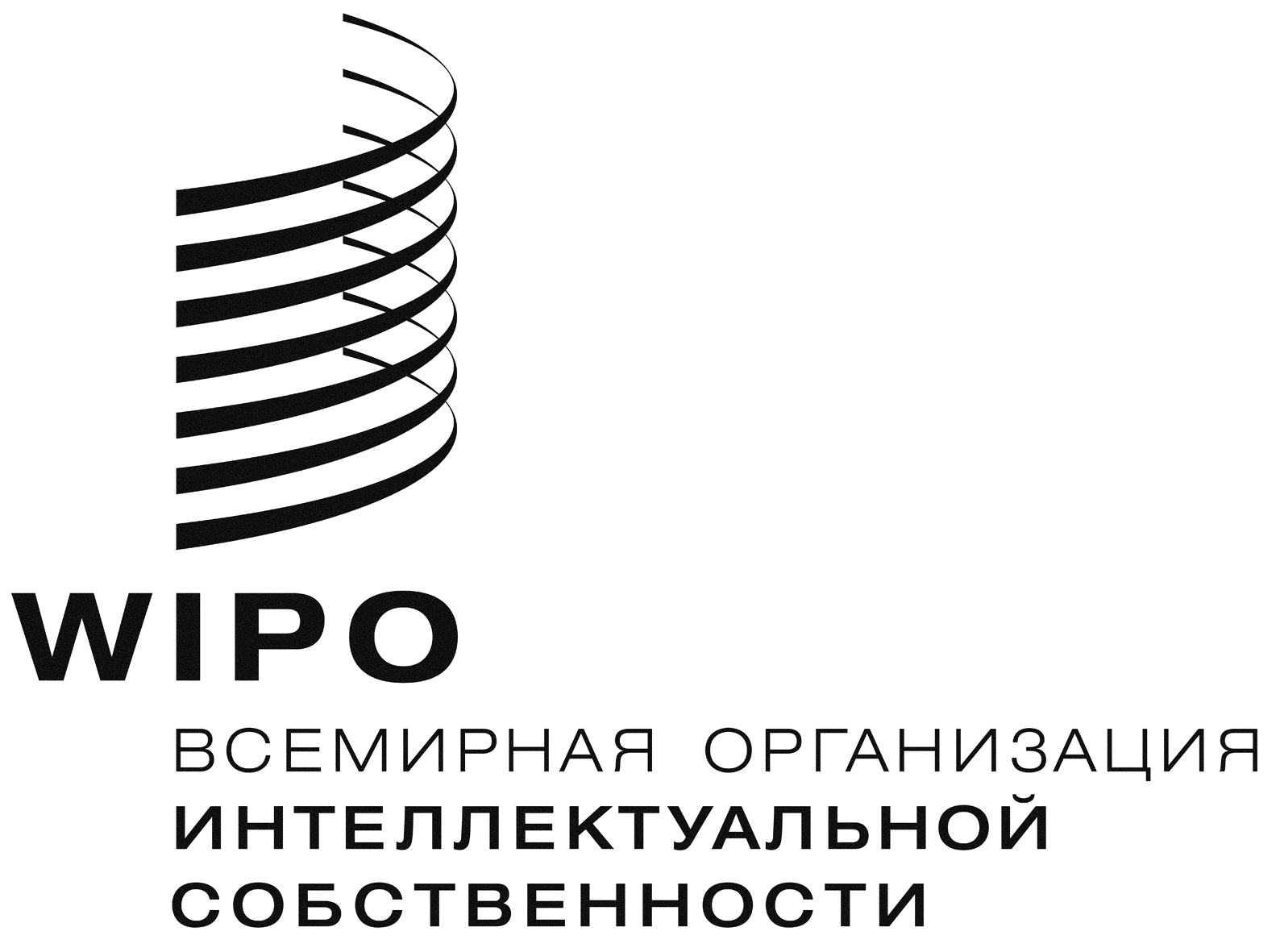 Rcdip/14/INF/7    cdip/14/INF/7    cdip/14/INF/7    оригинал:  английскийоригинал:  английскийоригинал:  английскийдата:  22 сентября 2014 г.дата:  22 сентября 2014 г.дата:  22 сентября 2014 г.